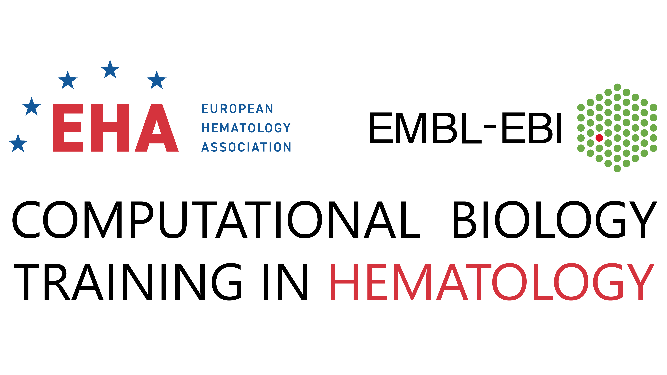 Dear CBTH Co-Directors,This letter confirms that [APPLICANT FIRST NAME, LAST NAME] intends to submit an application for the 2025 Computational Biology Training in Hematology (CBTH). The title of the proposed research project will be [PROJECT TITLE]. The project and application are supported by [MENTOR FULL NAME, MENTOR POSITION at MENTOR INSTITUTION]. We hereby confirm to be aware of the following terms and conditions related to participation in the CBTH Program:  Applicant must attend CBTH meetings in whole at the following three events:Workshop 1: 22-26 April 2025 (Cambridge, United Kingdom)EHA Congress: 12 - 15 June 2025
CBTH Session date & time to be confirmed.Workshop 2: 21-25 October 2025 (Paris, France)Applicant must participate in pre-course, during course and follow-up surveys in the futureApplicant must accept responsibility for travel expenses which exceed the allowed amounts and/or travel arrangements which are outside of the established policies and procedures of CBTHApplicant must be the author of the research proposal. The mentor may offer limited help and is expected to be consulted on the choices made for scientific approach. However, the Joint Oversight Committee of CBTH prefers to select applicants based on their own ideas, even if inspired by the mentor.Applicant must be an EHA member.By signing this letter [APPLICANT FIRST NAME, LAST NAME] and [MENTOR FULL NAME] agree to comply with the terms and conditions for participation in the CBTH Program if the applicant is accepted.APPLICANTMENTORSign here:Sign here:APPLICANT NAMEMENTOR NAMEPlace, DatePlace, Date